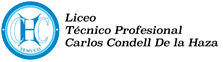 TALLER MÓDULO “MATERIAL DIDÁCTICO Y DE AMBIENTACIÓN”UNIDAD N°2: APRENDO A PLANIFICAR.OBJETIVO: Conocer  las Bases Curriculares de la Educación Parvularia y su aporte a la educación Pre Escolar.I.- BUSCA EN LAS BASES CURRICULARES DE LA EDUCACIÓN PARVULARIA, LAS SIGUIENTES PÁGINAS (DESDE LA PÁG. 20 HASTA LA 33) Y LEE CON ATENCIÓN EL CAPÍTULO N°1 COMPLETO, REALIZANDO UNA SINTESIS O RESUMEN DE AQUELLOS PUNTOS QUE CONSIDERES MÁS RELEVANTES.Una vez terminado el resumen toma fotografías de tu cuaderno y lo envías a la profesora, para revisar el taller.No dudes en consultar si existe alguna duda frente al taller a realizar.Pueden trabajar individualmente o de dos personas (vía on line) FECHA DE ENTREGA: Lunes 11 de Mayo (hasta las 19:00 hrs)MODALIDAD DE ENTREGA: A TRAVÉS DE FOTOGRAFÍAS EN WHASAP.